CONTACT DETAIL OF THE SATRC WG ON POLICY, REGULATION AND SERVICES CHAIR AND EXPERTS____________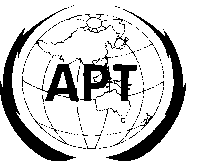 ASIA-PACIFIC TELECOMMUNITYASIA-PACIFIC TELECOMMUNITY1st Meeting of SATRC Working Group on Policy, Regulation and Services in SAP-IVDocumentSAPIV/WGPRS01/INF-0122 – 23 October 2012, Tehran, Islamic Rep. of Iran10 October 2012CountryExpert NameContactWORKING GROUP ON POLICY, REGULATION & SERVICES:WORKING GROUP ON POLICY, REGULATION & SERVICES:WORKING GROUP ON POLICY, REGULATION & SERVICES:AfghanistanMr. Noorul Hadi RahmanzaiLegal and Licensing ManagerAfghanistan Telecommunication Regulatory Authority (ATRA), Ministry of Communications and ITEmail: n_rahmanzai@atra.gov.af nhadi_rahmanzai@yahoo.comBangladeshMr. Lt. Col Zakir HossainDirector, Engineering & Operation , Bangladesh Telecommunication Regulatory CommissionMr. S. M. Taifur Rahman Assistant Director, Bangladesh Telecommunication Regulatory CommissionEmail: zakir@btrc.gov.bd        Email: taif@btrc.gov.bd  BhutanMr. Wangay DorjiDirector, Telecommunication Division, Bhutan Information, Communication and Media AuthorityEmail: wangay.dorji@bicma.gov.bt India (Chair)Mr. Sudhir Gupta (WG Chairman)Principle Advisor, Telecommunication Regulatory Authority of IndiaMr. V. K. AgarwalJoint Advisor, Telecommunication Regulatory Authority of IndiaEmail: sgupta09@gmail.comEmail: vk.agarwal@trai.gov.in  IranMr.  Ahmad EzatpanahExpert of Licensing, Communication Regulatory Authority, Islamic Rep. of IranMr. Hosein Fallah JoshaghaniDirector General of Technical and Economic Planning, Communication Regulatory Authority, Islamic Rep. of IranMr. Azadeh AhmadianExpert, Numbering Assignment, Communication Regulatory Authority, Islamic Rep. of IranEmail: ezatpanah@cra.ir Email: fallah@cra.irEmail: ahmadian@cra.ir  MaldivesMr. Abdullah Nafeeg PashaDeputy Director General, Communication Authority of MaldivesEmail:  pasha@cam.gov.mv NepalMr. Ananda Raj Khanal, Director (Technical), Nepal Telecommunication Authority           Email: arkhanal@nta.gov.np PakistanMr. Abdul Rehman MemonAssistant Director, Pakistan Telecommunication AuthorityMr. Khalid WazirAssitant Director, Pakistan Telecommunication AuthorityEmail: armemon@pta.gov.pk Email: khalidwazir@pta.gov.pk Sri LankaMr. M. C. M. Farook, Assistant Director (Type Approval & Data Switching), Telecommunication Regulatory Commission of Sri LankaEmail: farook@trc.gov.lk 